Государственный стандарт Союза ССР ГОСТ 26877-91
"Металлопродукция. Методы измерения отклонений формы"
(утв. постановлением Госстандарта СССР от 26 апреля 1991 г. N 591)Metal products. Methods of measuring form variationsДата введения 1 июля 1992 г.Взамен ГОСТ 26877-86Настоящий стандарт устанавливает методы измерения отклонений, формы блюмов, слябов, листов, ленты, полосы, рулона, прутков, труб, профилей горячекатаных и гнутых, катанки и проволоки из черных и цветных металлов и сплавов.Термины и пояснения отклонений формы металлопродукции приведены в приложении 1.1. Средства измеренияДля измерения отклонений формы применяют стандартизированные ручные средства измерения, приведенные в приложении 2, а также нестандартизованные автоматические, приведенные в приложении 3.Допускается применять другие средства измерения, прошедшие госиспытания или метрологическую аттестацию в органах государственных или ведомственных служб и удовлетворяющие по точности требованиям настоящего стандарта.2. Подготовка к измерению2.1. Для измерения отклонения формы металлопродукцию укладывают на плоскую поверхность, например поверочную плиту или стеллаж.2.2. Металлопродукция на плоскости должна лежать свободно без воздействия каких-либо внешних сил, например, нажима, натяжения, кручения, если в стандартах на конкретный вид проката не установлены другие требования.3. Проведение измерений3.1. Отклонения от плоскостности и прямолинейности измеряют на всей длине металлопродукции или на длине 1000 мм, если в стандартах на конкретный вид проката не установлены другие требования.3.2. Волнистость, коробоватость и прогиб определяют по наибольшему значению Дельта между плоской поверхностью и нижней поверхностью металлопродукции или между верхней поверхностью и прилегающей плоскостью или прямой, параллельной плоской поверхности.Измерения проводят одним из способов:1) с помощью приложенной к торцу металлопродукции в вертикальном положении измерительной линейки, штангенглубиномера или щупа (Черт. 1 и 2);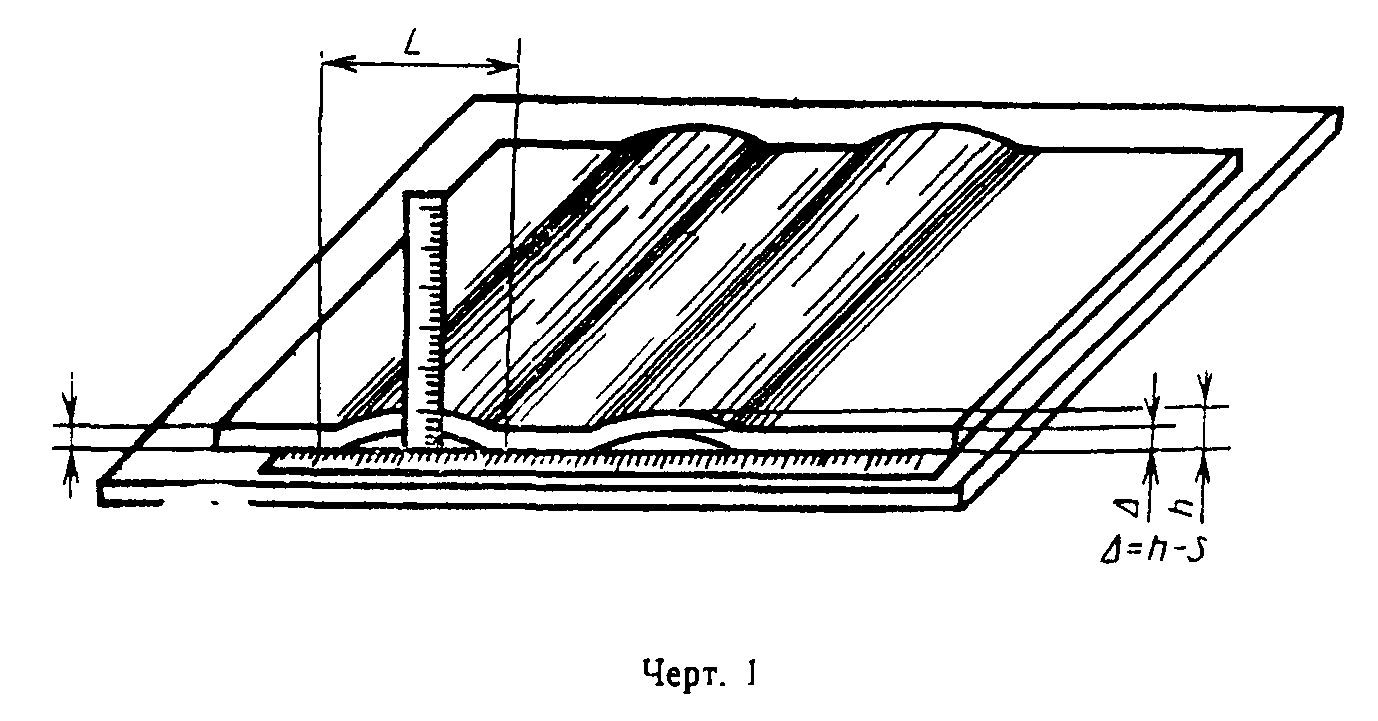 "Черт. 1"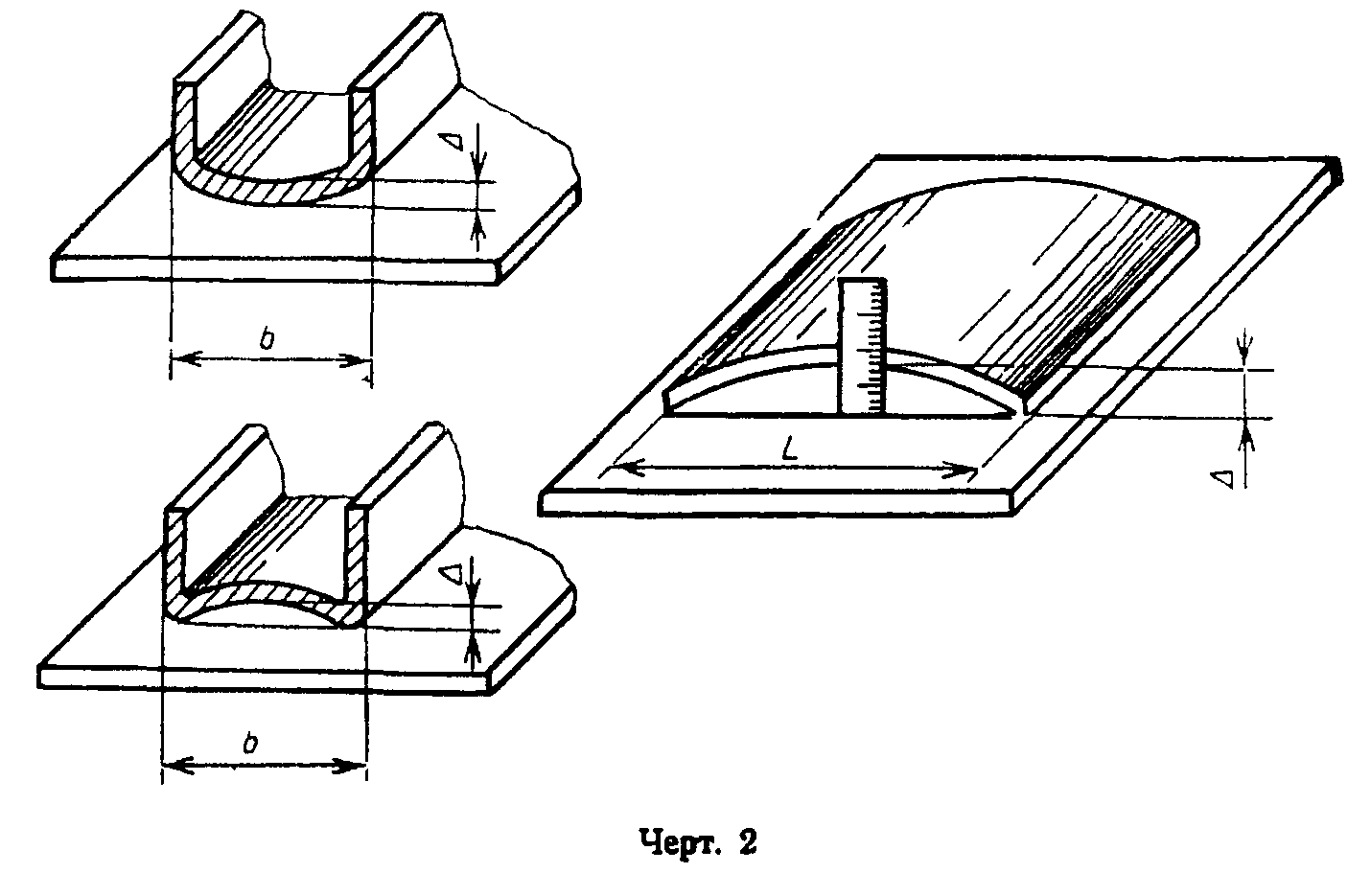 "Черт. 2"2) с помощью прилегающей к верхней поверхности жесткой стальной линейки и измерительной линейки, расположенной - вертикально (Черт. 3);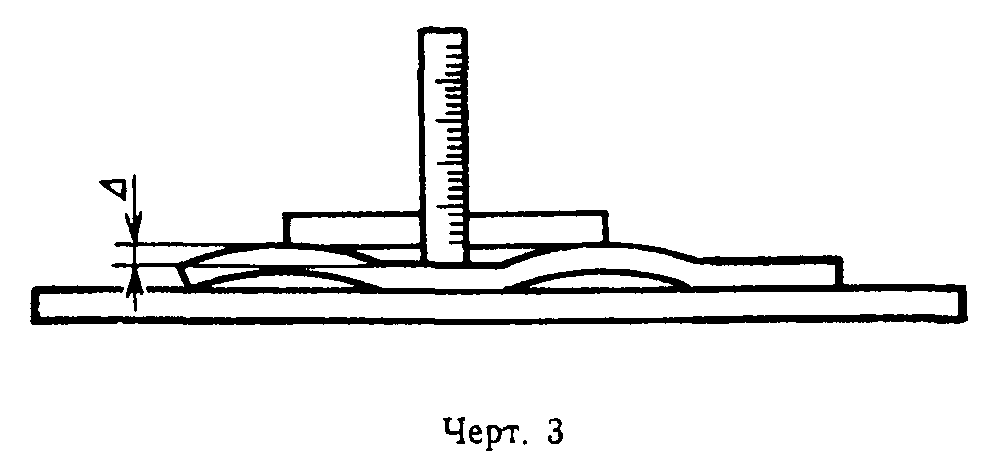 "Черт. 3"3) с помощью прилегающей к верхней поверхности натянутой стальной струны и измерительной линейки, расположенной вертикально (Черт. 4);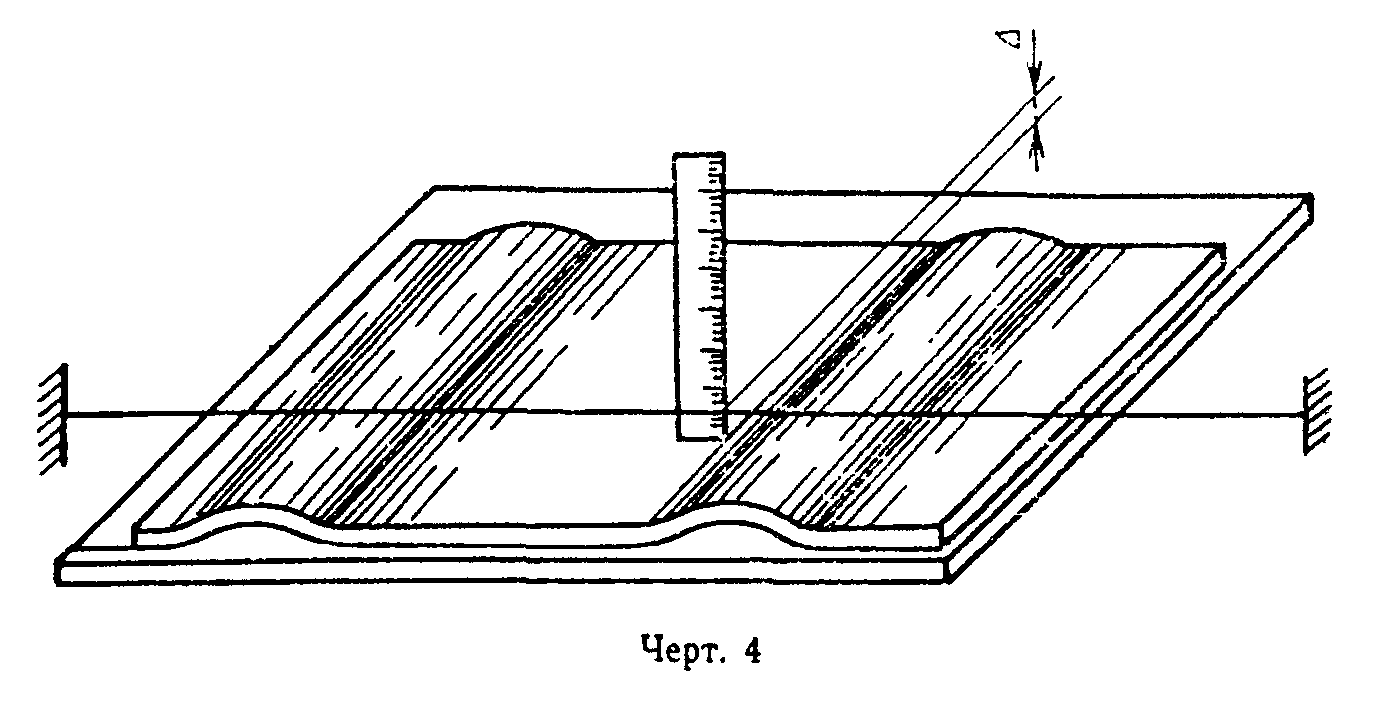 "Черт. 4"4) индикатором, укрепленным на кронштейне и перемещающимся параллельно плоскости расположения металлопродукции.Волнистость, коробоватость и прогиб выражаются в миллиметрах или процентах на нормируемую длину.Длина волны выражается в миллиметрах.При необходимости определяют длину волны (L) измерением расстояния между точками прилегания поверхности к металлопродукции с помощью измерительной стальной линейки (Черт. 1).3.3. Скручивание измеряют в любой плоскости на нормируемом расстоянии L от базового поперечного сечения.Металлопродукцию укладывают так, чтобы одна из ее сторон в базовом поперечном сечении соприкасалась с плоской поверхностью.1) измеряют значение отставания Дельта поперечного сечения от плоской поверхности с помощью измерительной линейки или щупа (Черт. 5 и 6);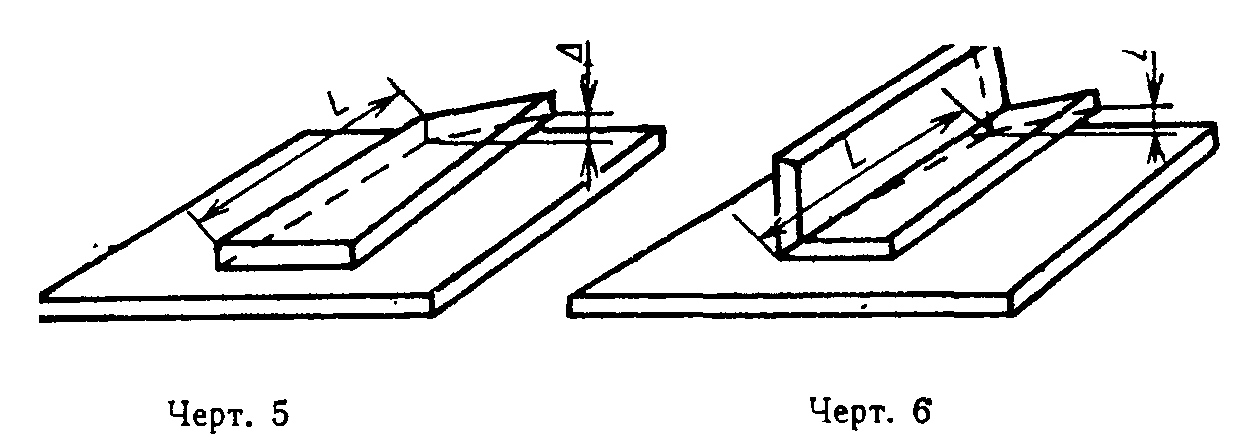 "Черт. 5 и Черт. 6"2) измеряют значение отставания Дельта поперечного сечения металлопродукции от прилегающей плоскости с помощью угольника, лежащего одной стороной на плоской поверхности, и измерительной линейки или щупом (Черт. 7).Угол скручивания альфа поперечного сечения металлопродукции относительно базового поперечного сечения может быть измерен также угломером.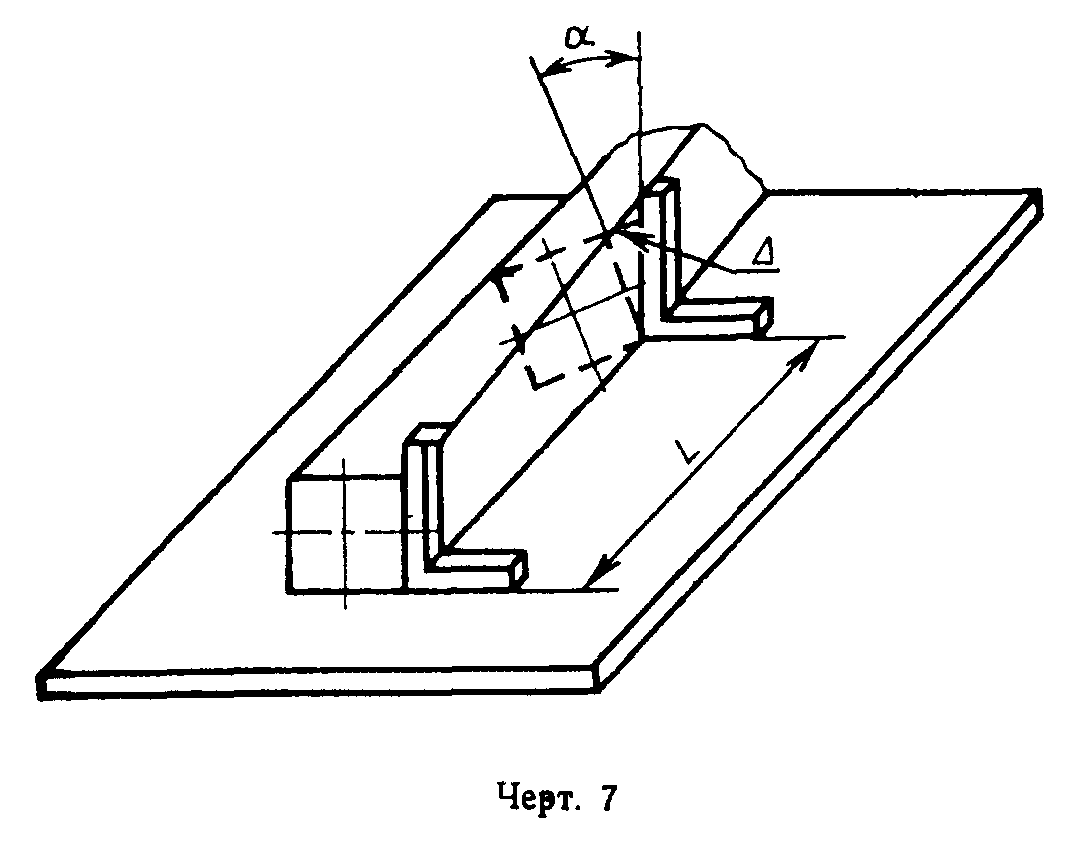 "Черт. 7"Скручивание выражается в миллиметрах или градусах на нормируемую длину.3.4. Разнотолщинность определяется как разность наибольшего S_1 и наименьшего S_2 значения толщины металлопродукции или ее элементов на заданном расстоянии от кромок (Черт. 8 и 9).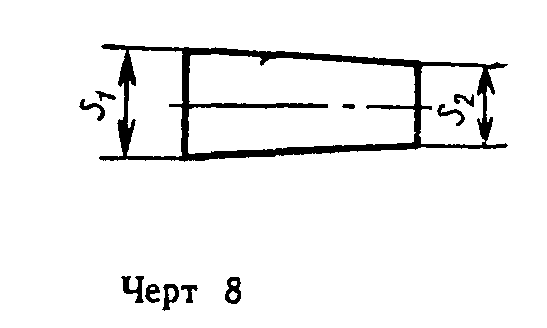 "Черт. 8"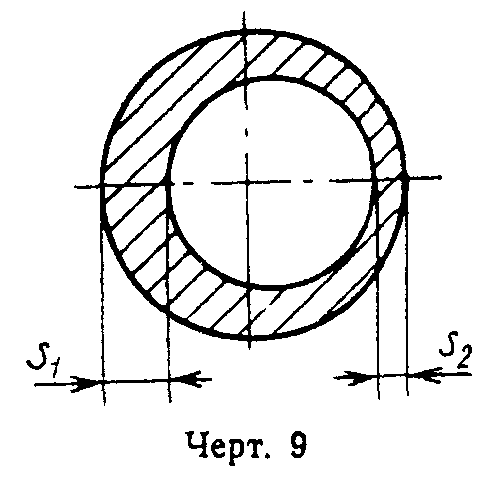 "Черт. 9"Измерения проводят микрометром, штангенциркулем, толщиномером и стенкомером и выражают в миллиметрах.3.5. Выпуклость и вогнутость определяется наибольшим расстоянием между поверхностью металлопродукции и прилегающей горизонтальной или вертикальной плоскостью в любом поперечном сечении по длине изделия (Черт. 10).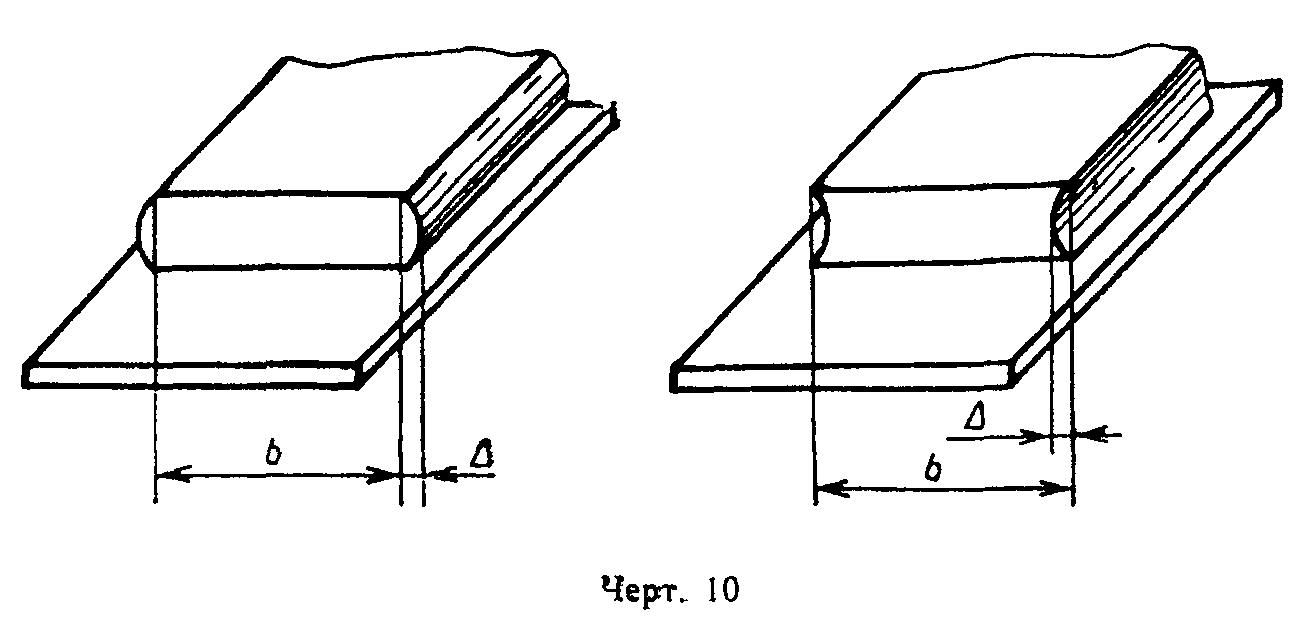 "Черт. 10"Выпуклость и вогнутость измеряют с помощью угольника и измерительной линейки или щупом и выражают в миллиметрах.3.6. Кривизна (серповидность) определяется наибольшим расстоянием между поверхностью металлопродукции и приложенной линейкой или натянутой струной (Черт. 11).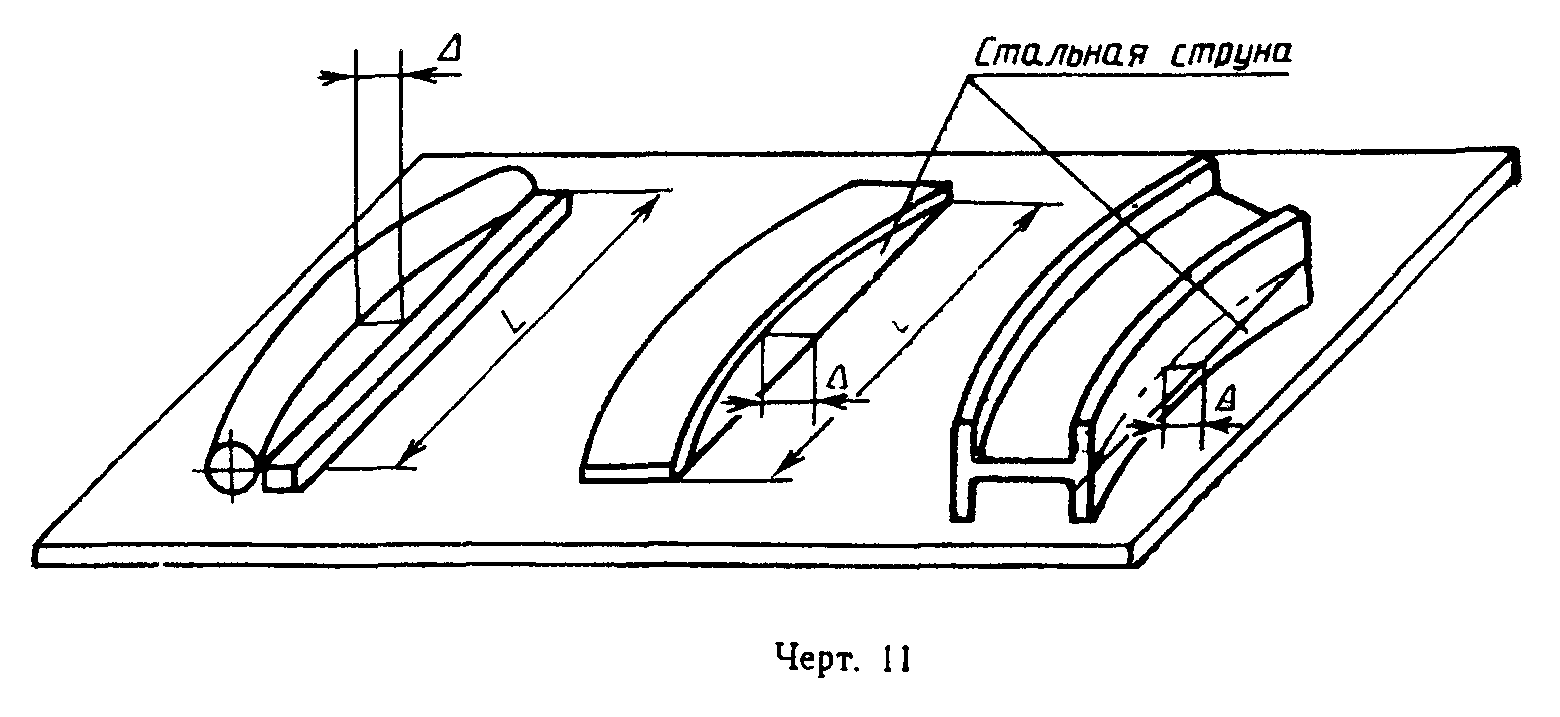 "Черт. 11"Кривизну и серповидность измеряют линейкой или щупом и выражают в миллиметрах на нормируемую длину.3.7. Овальность определяется как половина разности наибольшего d_1 и наименьшего d_2 диаметров в одном поперечном сечении (Черт. 12).Измерения проводят микрометром или штангенциркулем и выражают в миллиметрах.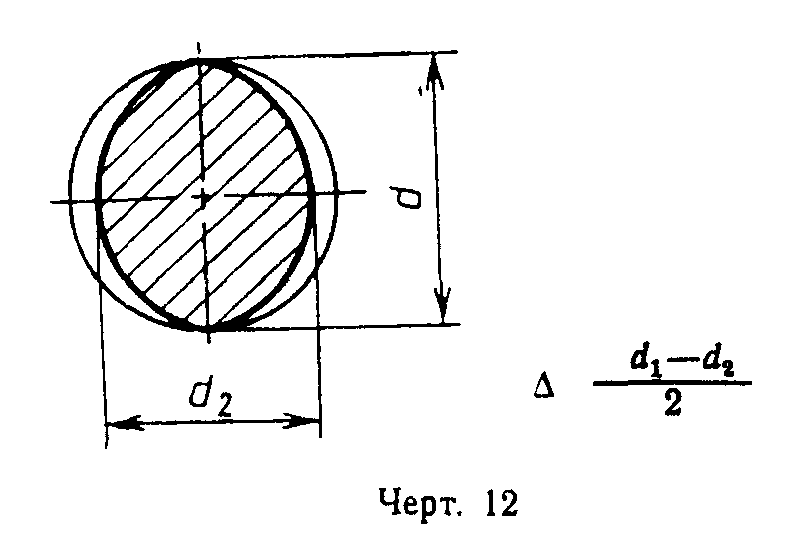 "Черт. 12"3.8. Отклонение от угла определяется разностью реального угла альфа_1 и заданного альфа_2 (Черт. 13 и 14).Отклонение от угла измеряют угломером или измерительной линейкой и выражают в миллиметрах или градусах.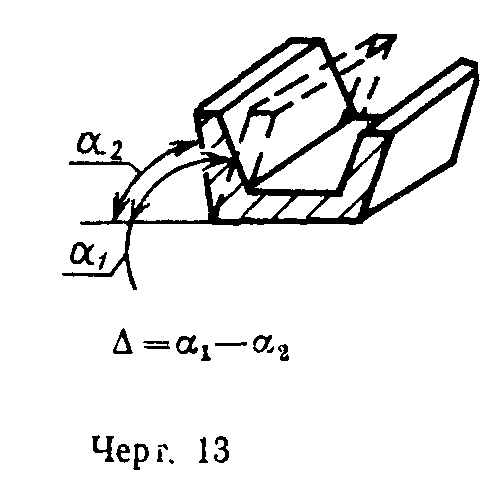 "Черт. 13"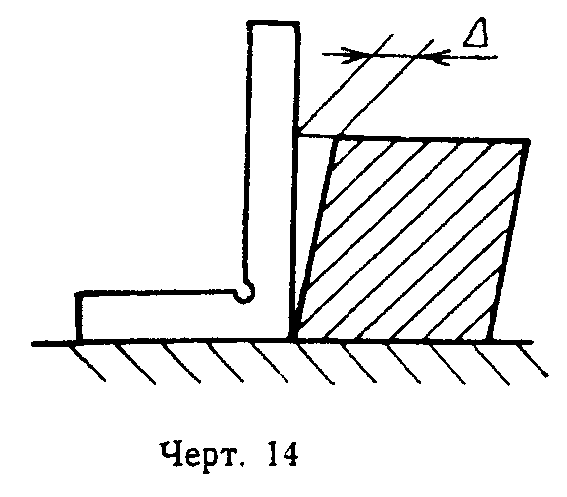 "Черт. 14"3.9. Косина реза определяется наибольшим расстоянием от плоскости торца металлопродукции до плоскости, перпендикулярной продольным плоскостям металлопродукции и проходящей через крайнюю точку кромки торца или углом альфа между ними (Черт. 15).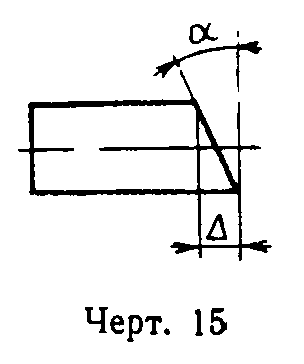 "Черт. 15"Допускается косину реза плоской металлопродукции (листов, полос и слябов) определять как разность диагоналей при условии, что металлопродукция с одного торца имеет прямой угол (Черт. 16).Косину реза измеряют измерительной линейкой и угольником или угломером и выражают в миллиметрах или градусах.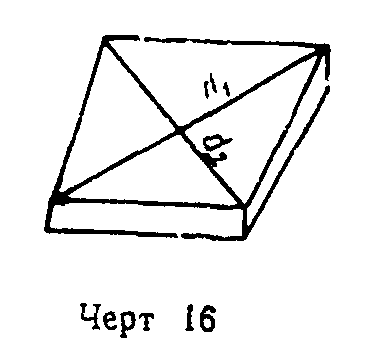 "Черт. 16"3.10. Отклонение от симметричности определяется разностью расстояний противоположных крайних точек, лежащих на поверхности металлопродукции, от оси симметрии (Черт. 17).Отклонение от симметричности измеряют измерительной линейкой с помощью угольника.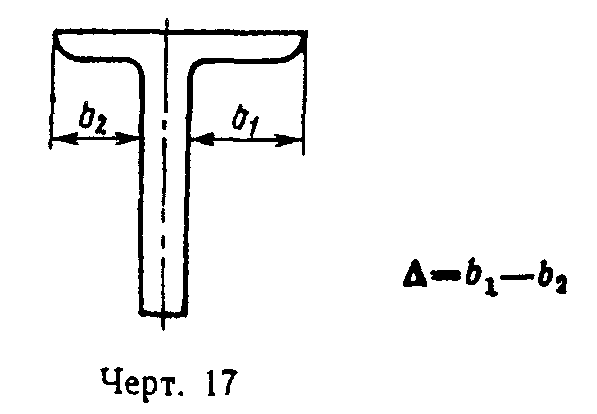 "Черт. 17"3.11. Притупление углов измеряют как расстояние от вершины угла, образуемого линиями пересечения смежных граней, до границ притупления.Методика контроля притупления углов квадрата и шестигранника приведена в приложении 4.3.12. Телескопичность контролируют с помощью измерительной линейки по схеме, представленной на Черт. 18.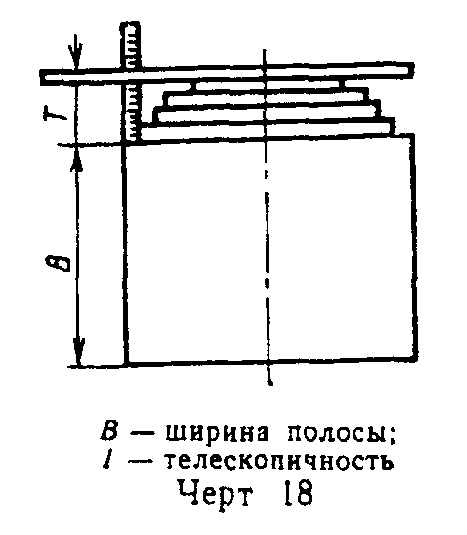 "Черт. 18"Приложение 1ОбязательноеТермины и пояснения отклонений формы металлопродукцииТаблица 1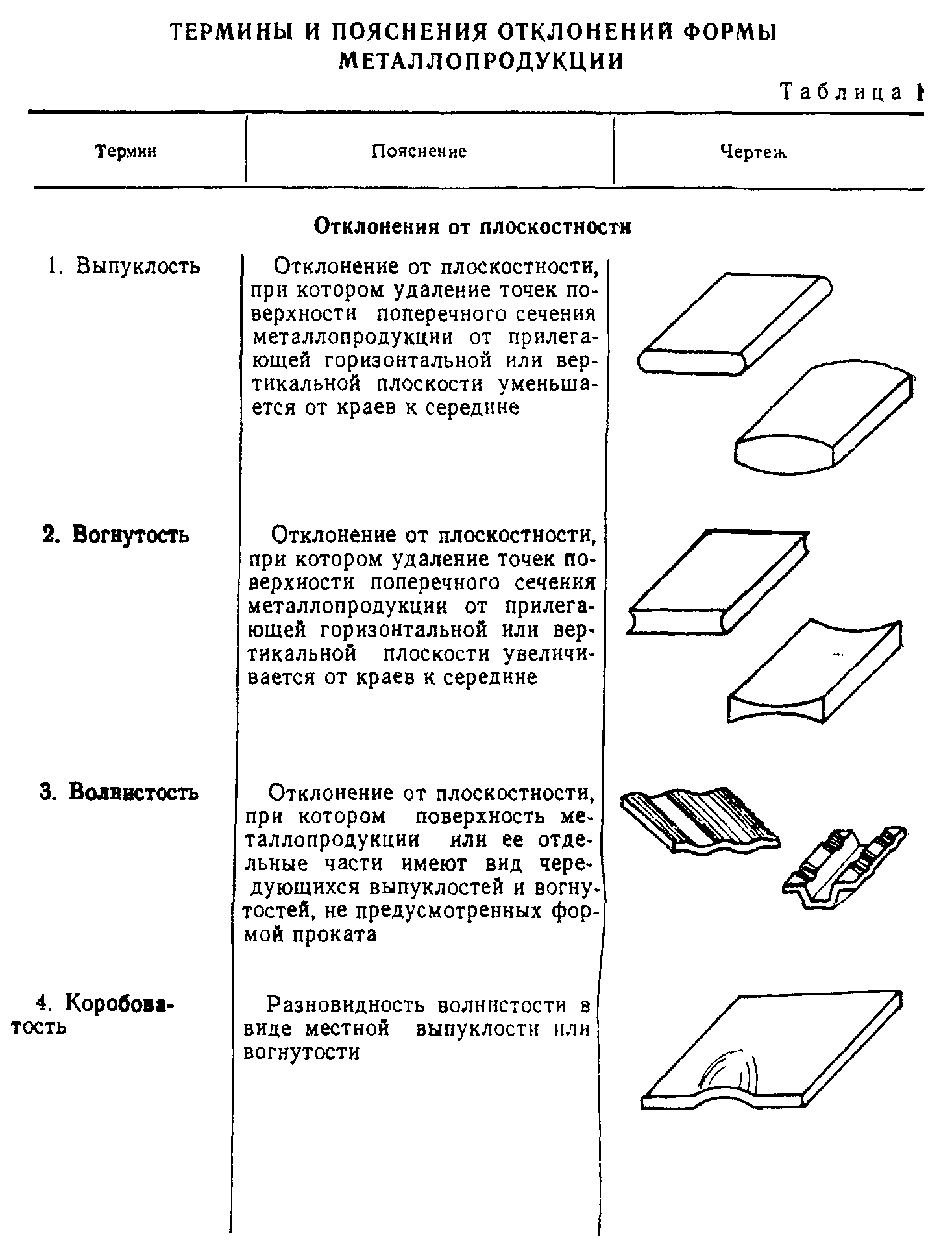 "Таблица 1 (пп.1 - 4)"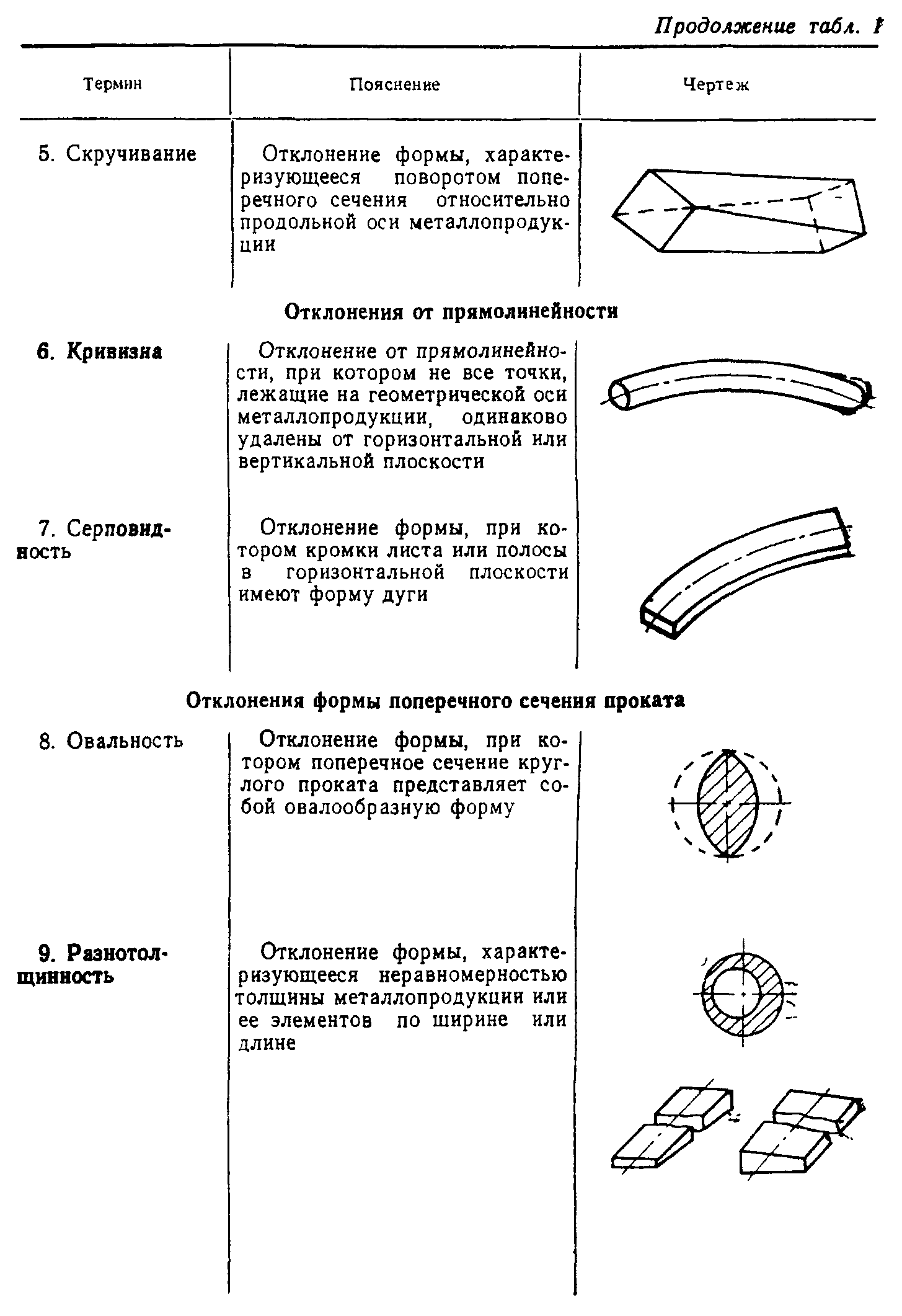 "Продолжение Табл.1 (пп.5 - 9)"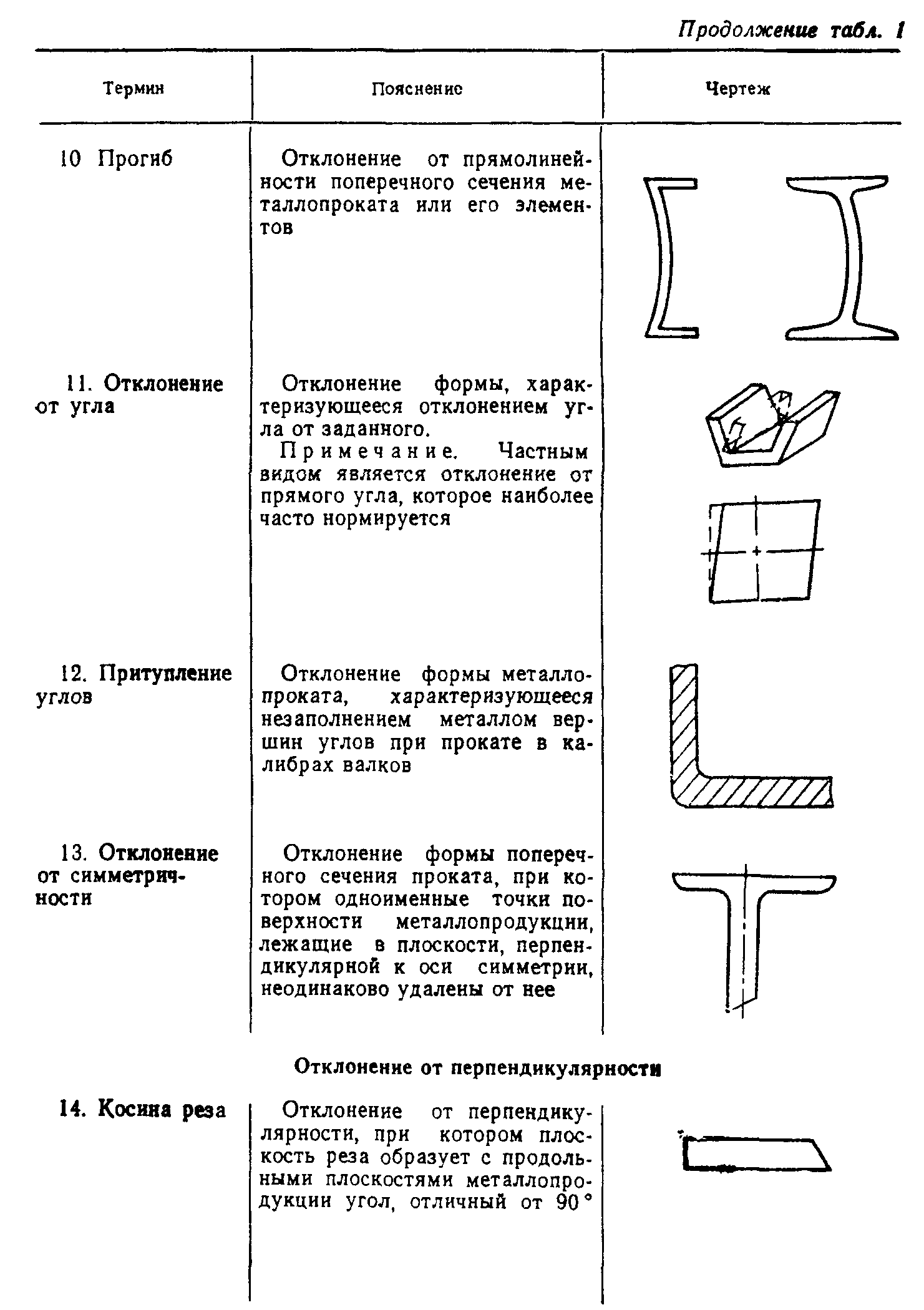 "Продолжение Табл.1 (пп.10 - 14)"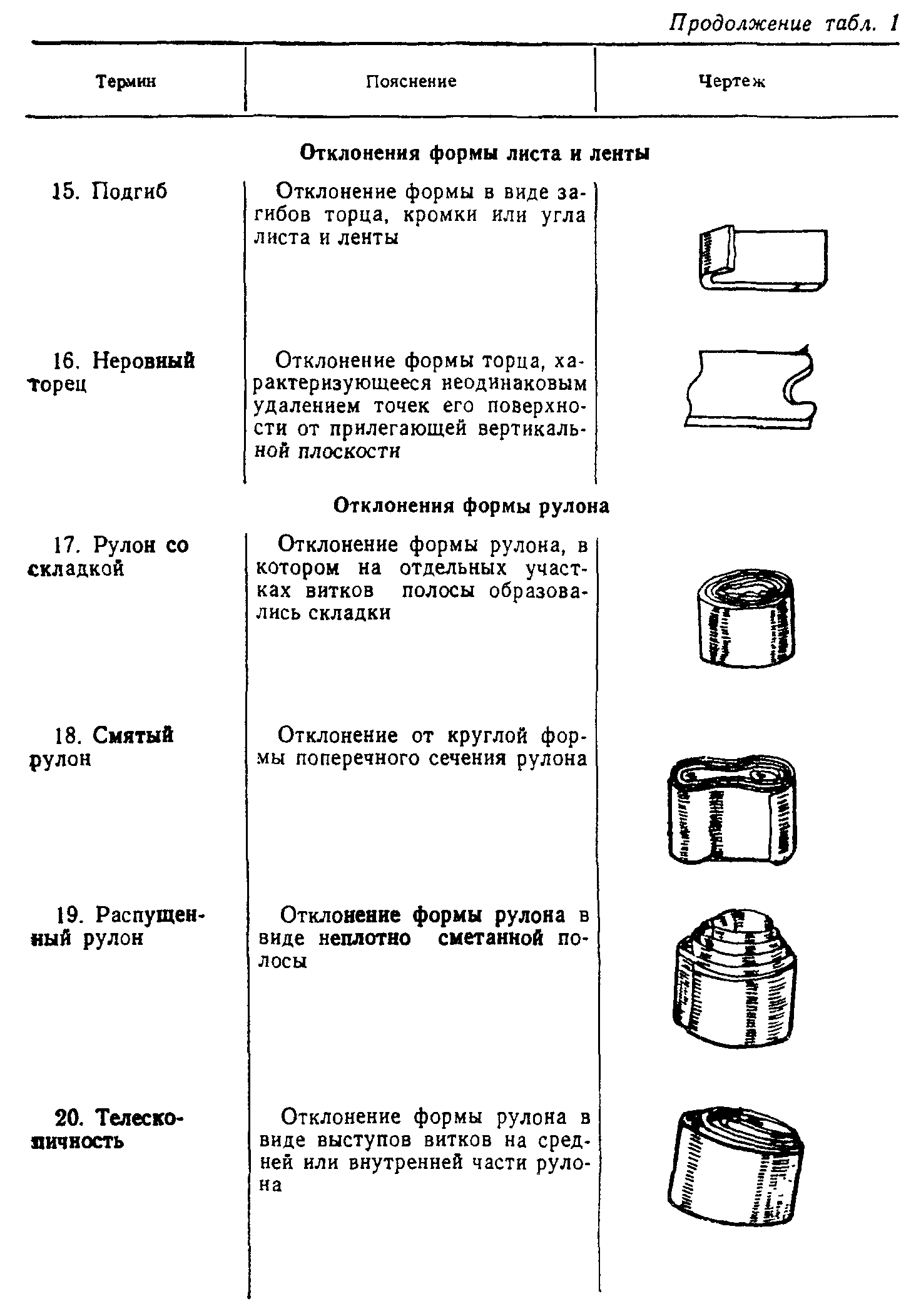 "Продолжение Табл.1 (пп.15 - 20)"Приложение 2ОбязательноеПеречень стандартизованных средств измеренийТаблица 2┌──────────────┬───────┬──────────────┬───────────┬──────────────────────┐│Контролируемый│Единица│   Диапазон   │   Класс   │  Средства измерения  ││   параметр   │измере-│  измерений   │ точности, │                      ││              │  ния  │              │погрешность│                      ││              │       │              │  средств  │                      ││              │       │              │ измерений │                      │├──────────────┼───────┼──────────────┼───────────┼──────────────────────┤│Отклонения  от│  мм   │   150-1000   │           │Линейка  измерительная││плоскостности,│       │              │           │по ГОСТ 427           ││прямолинейнос-│       │              │           │                      ││ти,           │       │              │           │                      ││симметричности│       │              │           │                      ││,        формы│       │              │           │                      ││поперечного   │       │              │           │                      ││сечения,      │       │              │           │                      ││разнотолщин-  │       │              │           │                      ││ность,        │       │              │           │                      ││телескопич-   │       │              │           │                      ││ность рулонов │       │              │           │                      ││              │       │              │           │                      ││              │   м   │     2-50     │На    общую│Рулетка  измерительная││              │       │              │длину      │металлическая типа  РЗ││              │       │              │от +-0,4 мм│по ГОСТ 7502          ││              │       │              │до +-14 мм │                      ││              │       │              │           │                      ││              │  мм   │    0-125     │Класс      │Штангенциркуль    типа││              │       │              │точности 1;│ШЦ-II по ГОСТ 166     ││              │       │              │2          │                      ││              │       │              │           │                      ││              │  мм   │    0-250     │Класс      │Штангенциркуль    типа││              │       │              │точности 1;│ШЦ-II по ГОСТ 166     ││              │       │              │2          │                      ││              │       │              │           │                      ││              │  мм   │    0-315     │Класс      │Штангенциркуль    типа││              │       │    0-400     │точности 1 │ШЦ-III по ГОСТ 166    ││              │       │    0-500     │           │                      ││              │       │   250-630    │           │                      ││              │       │   250-800    │           │                      ││              │       │   320-1000   │           │                      ││              │       │   500-1600   │           │                      ││              │       │   800-2000   │           │                      ││              │       │              │           │                      ││              │  мм   │    0-250     │0,05       │Штангенрейсмус по ГОСТ││              │       │    40-400    │           │164                   ││              │       │    60-630    │           │                      ││              │       │              │           │                      ││              │  мм   │    0-160     │0,05       │Штангенглубиномер   по││              │       │    0-200     │           │ГОСТ 162              ││              │       │    0-250     │           │                      ││              │       │    0-315     │           │                      ││              │       │    0-400     │           │                      ││              │       │              │           │                      ││              │  мм   │    0-600     │Класс      │Микрометр типа МК ГОСТ││              │       │              │точности 1 │6507                  ││              │       │              │           │                      ││              │  мм   │     0-5,     │Класс      │Микрометр   типа    МЛ││              │       │    0-10,     │точности 2 │(листовой) ГОСТ 6507  ││              │       │     0-25     │           │                      ││              │       │              │           │                      ││              │  мм   │     0-25     │Класс      │Микрометр   типа    МТ││              │       │              │точности 1;│(трубный) ГОСТ 6507   ││              │       │              │2          │                      ││              │       │              │           │                      ││              │  мм   │   160X160    │Класс      │Поверочные плиты  ГОСТ││              │       │  2500X1600   │точности 1;│10905                 ││              │       │              │2; 3       │                      ││              │       │              │           │                      ││              │  мм   │    50-500    │Класс      │Линейка     поверочная││              │       │   200-500    │точности 1;│типа ЛД, ЛТ,  ШП  ГОСТ││              │       │              │2          │8026                  ││              │       │              │           │                      ││              │  мм   │    0,02-1    │Класс      │Щупы ТУ 2-034-225-87  ││              │       │              │точности 1;│                      ││              │       │              │2          │                      ││              │       │              │           │                      ││              │  мм   │     0-2      │Класс      │Индикаторы    часового││              │       │     0-5      │точности 0;│типа ГОСТ 577         ││              │       │     0-10     │1          │                      ││              │       │     0-25     │           │                      ││              │       │              │           │                      ││Отклонение  от│  мм   │    40-250    │Класс      │Угольники   поверочные││угла,   косина│       │              │точности 1 │ГОСТ 3749             ││реза          │       │              │           │                      ││              │       │              │           │                      ││              │  мм   │    40X60     │Класс      │Угольники    слесарные││              │       │    60X100    │точности 1;│типа VIII ГОСТ 3749   ││              │       │   100X160    │2          │                      ││              │       │   160X200    │           │                      ││              │       │   150X400    │           │                      ││              │       │   400X630    │           │                      ││              │       │   630Х1000   │           │                      ││              │       │  1000X1600   │           │                      ││              │       │              │           │                      ││              │       │   1°- 90°    │+-2°; +-5°;│Угломеры  с   нониусом││              │       │              │+-15°      │типа УН и УВ (наружные││              │       │              │           │и   внутренние)   ГОСТ││              │       │              │           │5378                  ││              │       │              │           │                      ││Отклонение  от│  мм   │   Наружный   │0,8        │Кругломер модели 290  ││круглости    и│       │ диаметр 100; │           │                      ││разнотолщин-  │       │160; 250; 400 │           │                      ││ность         │       │  Внутренний  │           │                      ││              │       │  диаметр 3   │           │                      ││              │       │              │           │                      ││              │  мм   │    0-600     │0,01       │Микрометр типа МК ГОСТ││              │       │              │           │6507                  ││              │       │              │           │                      ││              │  мм   │    0-160     │Нониус 0,1 │Штангенциркуль   ШЦ-II││              │       │    0-200     │           │по ГОСТ 166           ││              │       │    0-250     │           │                      ││              │       │              │           │                      ││              │  мм   │      50      │Цена       │Толщиномеры          и││              │       │              │деления 0,1│стекломеры            ││              │       │              │           │индикаторные  типа  ТР││              │       │              │           │25-60 С-50 ГОСТ 11358 ││              │       │              │           │                      ││              │  мм   │    0-150     │0,005      │Микроскоп             ││              │       │              │           │инструментальный,     ││              │       │              │           │универсальный типа БМИ│└──────────────┴───────┴──────────────┴───────────┴──────────────────────┘Приложение 3РекомендуемоеНестандартизованные автоматические средства измерения (НСИ) отклонений формыТаблица 3┌────────────┬──────────┬──────┬────────────┬───────────┬─────────────────┐│Контролируе-│ Единица  │Диапа-│Погрешность │ Дискрет-  │  Рекомендуемое  ││мый параметр│измерения │ зон  │ измерения  │   ность   │    средство     ││            │          │изме- │            │контроля по│    измерения    ││            │          │рений │            │   длине   │                 ││            │          │      │            │  проката  │                 │├────────────┼──────────┼──────┼────────────┼───────────┼─────────────────┤│Отклонение  │%       от│0-2%  │По      ГОСТ│Шаг        │\ Телевизионный  ││от круглости│диаметра  │      │8.051       │поступате- ││ автоматический ││            │          │      │            │льно-враща-││ измеритель     ││            │          │      │            │тельного   ││ размеров типа  ││            │          │      │            │движения от││ ТАИР-1- 5,     ││            │          │      │            │0,1 до 3 м ││ ТАИР-2-6       ││            │          │      │            │           ││ или другие     ││            │          │      │            │           │ >оптоэлектронные││            │          │      │            │           ││ измерители     ││            │          │      │            │           ││                ││Отклонение  │%       от│0-2%  │То же       │От  0,1  до││                ││от          │ширины    │      │            │3 м        ││                ││симметрично-│          │      │            │           ││                ││сти фасонных│          │      │            │           ││                ││профилей    │          │      │            │           │/                │└────────────┴──────────┴──────┴────────────┴───────────┴─────────────────┘Приложение 4РекомендуемоеМетодика контроля притупления углов прокатаКонтроль притупления внешних углов квадрата со стороной до 50 мм и шестигранника проводят шаблонами, выполненными в соответствии с Черт. 19 и Черт. 21.Шаблон с прорезями, имитирующими границы притупления, прикладывают на угол соответствующего профиля.                                                                     b     Ширина прорези шаблона (с) квадрата  определяется  из  расчета  ──                                                                     45            bград. или  ────. Результаты расчета приведены в табл. 4.           0,71Таблица 4мм┌────────────┬────────┬────────┬─────────┬──────────┬────────┬──────────┐│  Сторона   │ До 12  │ Св. 12 │Св. 20 ДО│  Св. 30  │ Св. 50 │Св. 100 до││квадрата, а │        │ до 20  │   30    │  до 50   │ до 100 │   150    │├────────────┼────────┼────────┼─────────┼──────────┼────────┼──────────┤│Притупление │  0,6   │  1,0   │   1,5   │   2,5    │  3,0   │   4,0    ││углов, b    │        │        │         │          │        │          ││            │        │        │         │          │        │          ││Ширина      │  0,8   │  1,4   │   2,1   │   3,5    │  4,2   │   5,6    ││прорези, с  │        │        │         │          │        │          ││            │        │        │         │          │        │          ││Глубина     │            3,0            │             4,0              ││прорези, d  │                           │                              │└────────────┴───────────────────────────┴──────────────────────────────┘Для квадрата со стороной более 50 мм контроль притупления проводят с помощью шаблона, выполненного по Черт. 20. На угольник шаблона наносятся деления от 5 до 30 мм.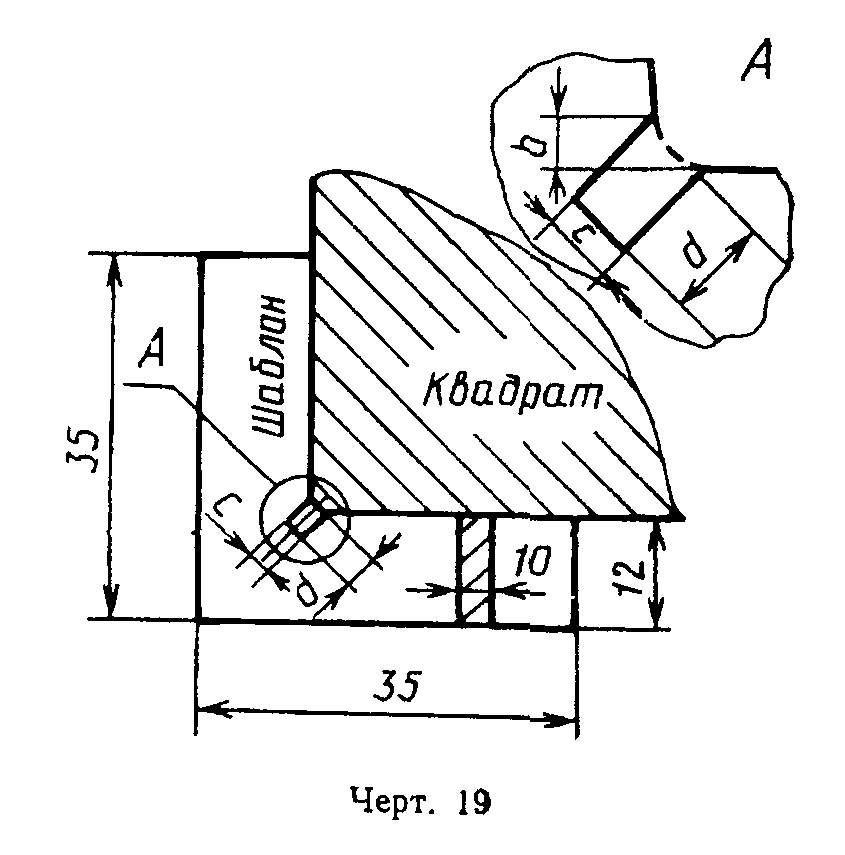 "Черт. 19"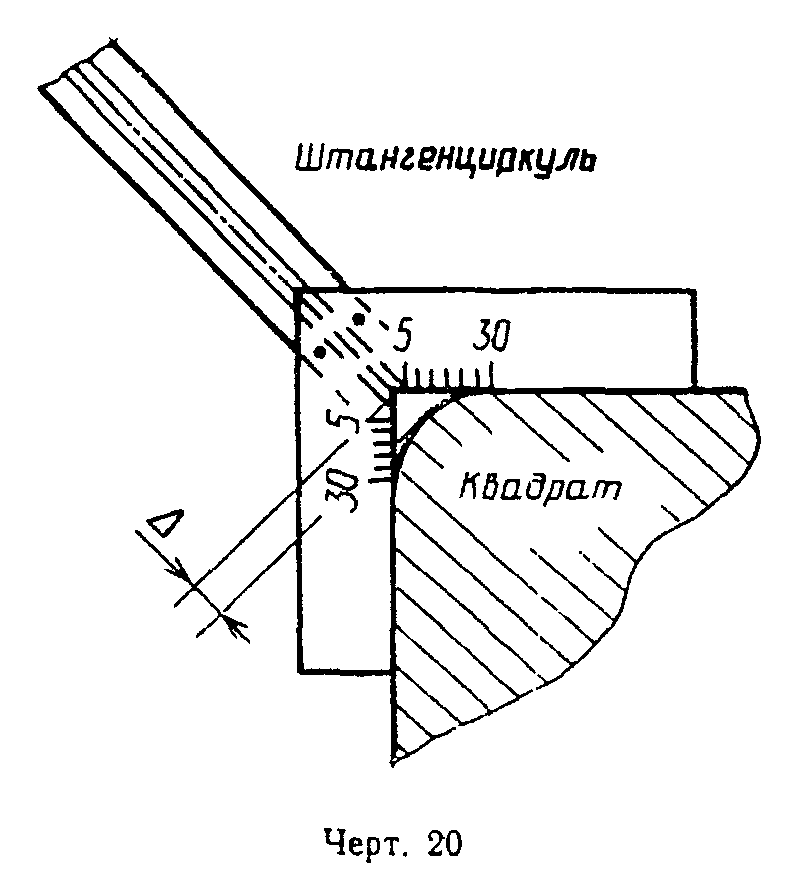 "Черт. 20"Контроль притупления Дельта осуществляют по нониусу штангенциркуля, измеренное значение которого не должно превышать допускаемого значения притупления, вычисленного по формуле Дельта = 0,15а x cos 45° = 0,15а x 0,7 = 0,105а.При этом границы притупления, определяемого по шкале угольника, не должны превышать значений притупления, установленных стандартом.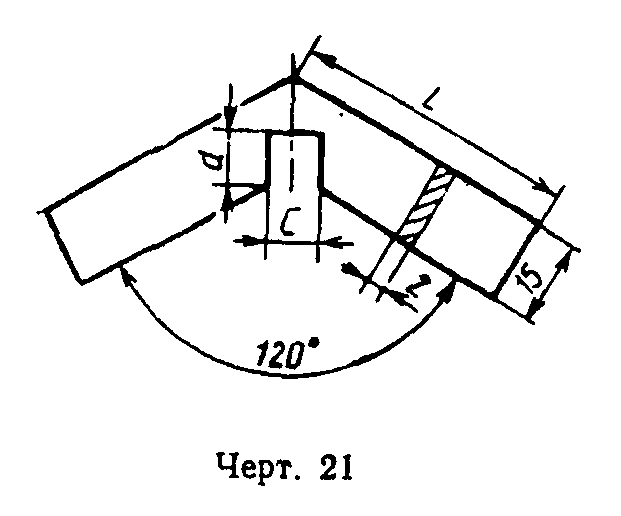 "Черт. 21"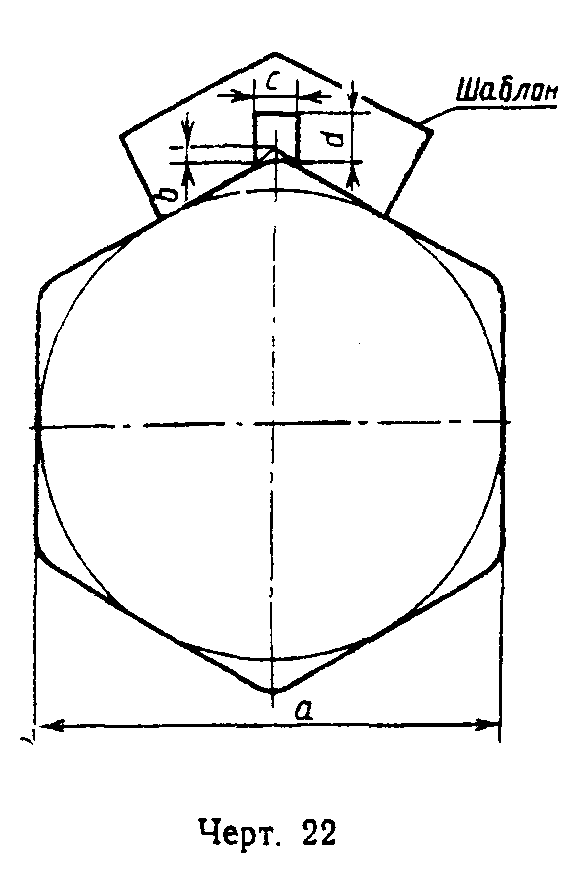 "Черт. 22"Допускаемое значение притупления углов квадрата со стороной свыше 50 мм приведено в табл. 5.Таблица 5мм┌──────────┬─────────┬─────────┬─────────┬──────────┬─────────┬─────────┐│ Сторона  │  50-58  │  60-75  │  80-95  │ 100-115  │ 120-150 │ 160-200 ││ квадрата │         │         │         │          │         │         │├──────────┼─────────┼─────────┼─────────┼──────────┼─────────┼─────────┤│Величина  │  5,25-  │6,3- 7,9 │8,4- 10,0│10,5-12,0 │12,6-15,8│16,8-21,0││притупле- │  6,09   │         │         │          │         │         ││ния Дельта│         │         │         │          │         │         │└──────────┴─────────┴─────────┴─────────┴──────────┴─────────┴─────────┘Ширина прорези шаблона (С) шестигранного проката определяется согласно расчету C = 2b sin 60°, мм.Результаты расчета приведены в табл. 6.Таблица 6мм┌────────────────────┬────────────┬────────────┬────────────┬───────────┐│ Диаметр вписанного │    8-14    │   15-25    │   26-55    │ 60 и выше ││       круга        │            │            │            │           │├────────────────────┼────────────┼────────────┼────────────┼───────────┤│Притупление углов b │    1,0     │    1,5     │    2,0     │    3,0    ││                    │            │            │            │           ││Ширина прорези С    │    1,7     │    2,6     │    3,5     │    5,2    ││                    │            │            │            │           ││Глубина прорези d   │    4,0     │    4,0     │    4,0     │    5,0    ││                    │            │            │            │           ││Длина       элемента│    15,0    │    15,0    │    25,0    │   25,0    ││угольника L         │            │            │            │           │└────────────────────┴────────────┴────────────┴────────────┴───────────┘где b - значение притупления углов шестигранника по ГОСТ 2879.Притупление контролируют путем прикладывания шаблона к шестиграннику (Черт. 22).